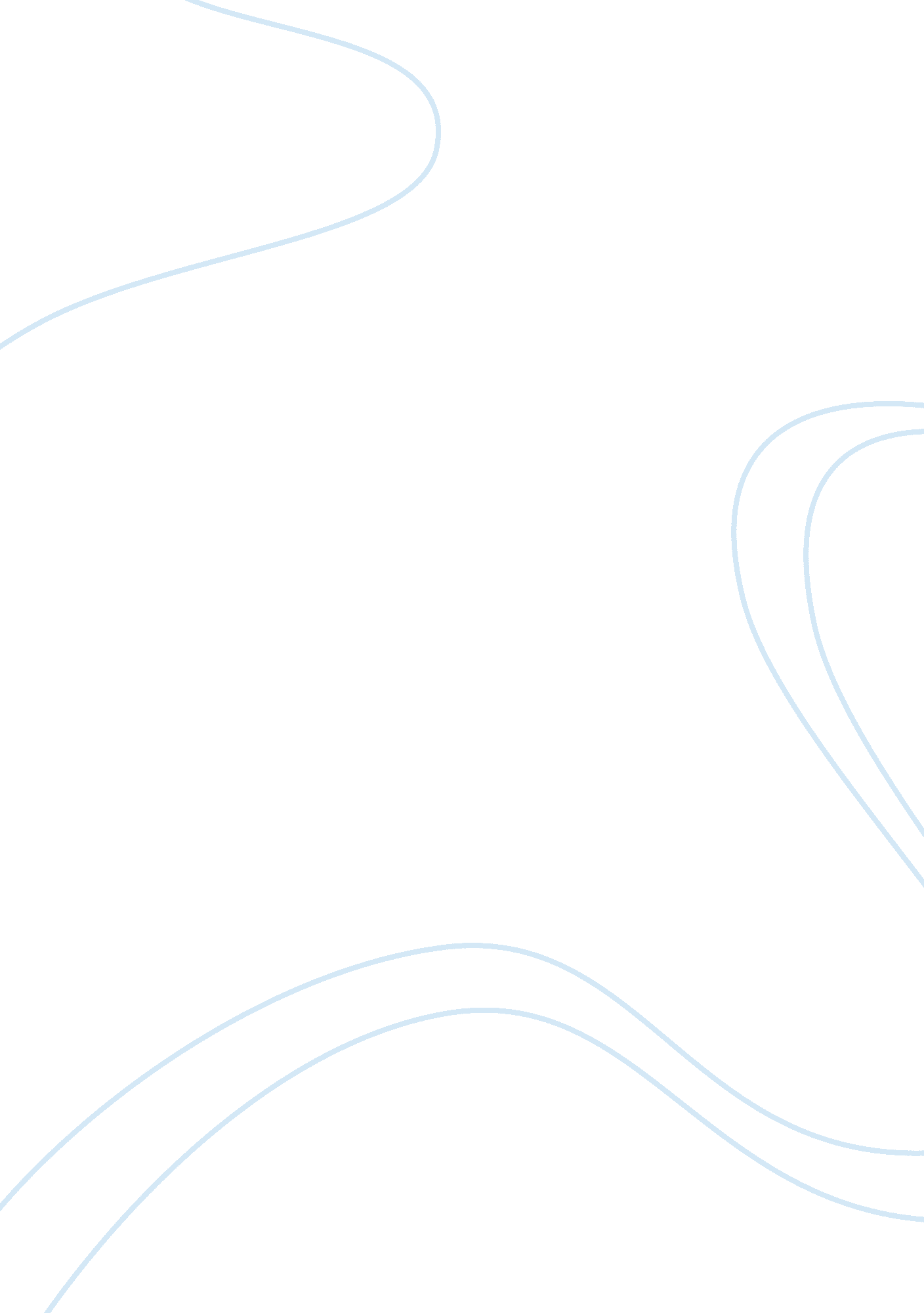 The american youths for changeSociology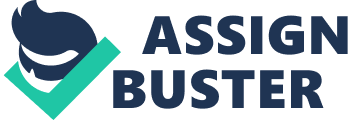 Currently, I am the president of the American Youths for Change whereby I have enabled many young people to abandon drug abuse. As a leader, I have motivated thousands of youths to pressurize their political leaders to become responsible. I have also staged numerous leadership seminars both locally and internationally. In these seminars, I have been able to preach the importance of accountability to young leaders. This is due to economic stagnation which has affected many countries. Ideally, my dream is to see a corruption-free world where leaders uphold the responsibility bestowed to them by their people. As a leader, I also dream to see a world where the rule of law is respected and a society where the opinion of every citizen counts. I also want to see a society where leaders have moral values and integrity. This will allow the citizen to have trust and hope in our government. As a leader, I want to leave a good legacy as someone who changed society in a positive manner. 
I want to create a change in society for the growth of my people. This is because I strongly believe that any standing society today has a possibility of dying. I want death to be alien to my society. My efforts to inspire society have been rewarded. For instance, I was awarded in 2012 for being the best emerging initiative leader in the world. My reward came as a result of the role I played in educating the American youths on ways of avoiding drug abuse. Instead, I challenged the youths to focus their energy on changing their society. My role as a youth educator changed more than 10, 000 drug addicts. In addition, I have fought for the rights of the poor in society. My role as a civil rights activist has seen the American government implement essential laws for the common benefits of Americans. Notable among these laws is the anti-lynching law revised in 2010, and racist state laws which were also revised in 2010. These laws have resulted in the reduction of racial discrimination between blacks and whites. The two races now coexist peacefully. As a leader, it is my vision, goal, and mission to inspire society in a positive manner. 